Requerimientos Funcionales del Estudio de Grabación de Canal 15:Dimensiones del Espacio:Largo: 10.0mAncho: 9.70 mAltura Piso a Cielo 1: 5.92mAltura Piso a Cielo 2: 7.98mAltura de piso a pasarela: 5.00mÁrea: 108 m2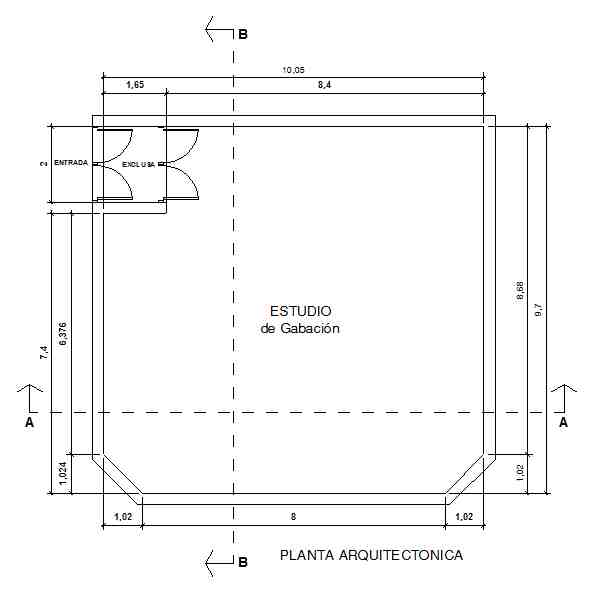 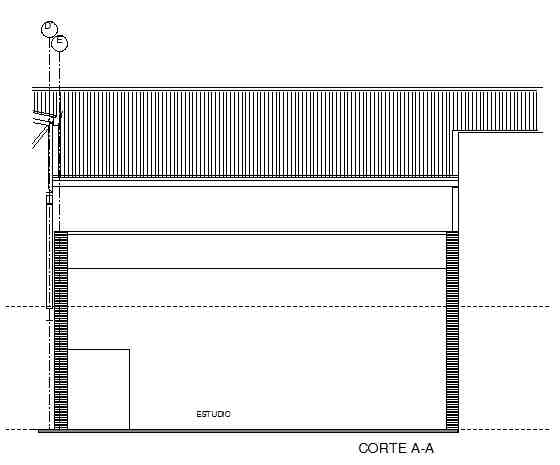 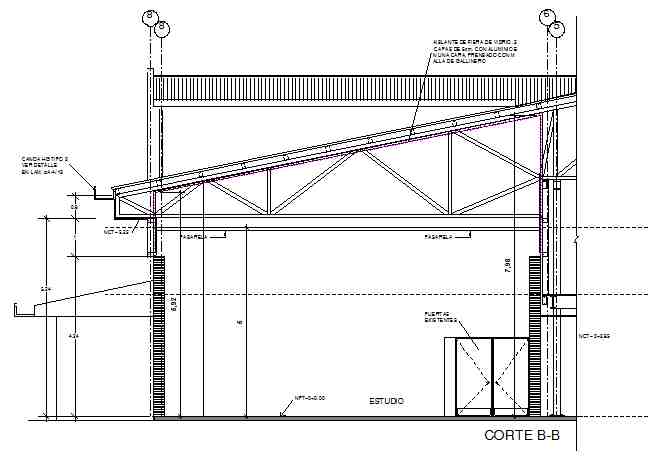 Requerimientos Funcionales y EspacialesEl estudio es un espacio aislado acústicamente, de planta libre, en donde se instalan distintos escenarios o sets, los cuales deben ser de fácil ensamblaje y desarmables. Se deberá diseñar una estrategia de acomodo de escenarios, pues éste estudio es utilizado por distintas grabaciones durante un mismo día o misma semana. La superficie del piso debe ser totalmente lisa, de forma que durante el movimiento de cámaras sobre ruedas, la imagen no tenga ninguna vibración. Las paredes y cielos debe tener tratamientos acústicos, aislado de los ruidos y vibraciones del exterior. Las paredes deben contar con curva entre piso y pared. Los colores debe ser gris oscuro , o negroAmbiente debe ser controlado mediante sistema centralizado de aire acondicionado, con ductería. La cual debe diseñada de forma que no interfiera con la ubicación de los sistemas de iluminación y de grabación.La iluminación debe ser artificial mediante una iluminación general y reflectores, el sistema de fijación de los reflectores debe permitir su  reubicación de forma ágil, mediante rieles. La pasarela debe contar con iluminación.Dentro del estudio se debe permitir la proyección de videos.La pasarela o parrilla superior en cielo debe permitir colgar lámparas, pantallas, cámaras, telones, escenarios, proyectores de video, micrófonos, estructuras de escenarios, conexiones  eléctricas etc.Sebe incluir un cubículo para control de sonido e iluminación de 2x2 min, en la parte superior del cielo, con control visual de todo el estudio. En caso de contar con noticiero, con programación diaria se requerirá de un set fijo.Arq. Juan Francisco Rojas Cedeño 